First Name of Application CV No 1680390Whatsapp Mobile: +971504753686 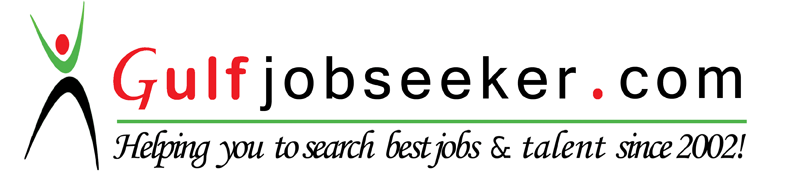 To get contact details of this candidate Purchase our CV Database Access on this link.http://www.gulfjobseeker.com/employer/services/buycvdatabase.php 	OBJECTIVE To have my abilities absorbed in a competitive field having enormous opportunities that can grow my talents to the best share to the organization’s priority TOOLS & TECHNOLOGY Operating System Ubuntu (Linux)Programming LanguagesPHPPHP FrameworksCodeigniter,Zend FrameworkWeb Technologies	PHP, JAVASCRIPT, AJAXPlatformsOpencartWeb ServicesRest API, xml web service RDBMSMySQLReporting ToolsTCPDF Third party toolsIDENet Beans, PHP Designer, Dreamweaver OTHERS SKILLSBootstrap, CSS   Education Bachelor (2013-Present)BS in Computer Science from Newports institute of Communication and economics ACCP Pro (2012-2015)Aptech Certified Computer Professional (ACCP Pro) from Aptech Education Institute Intermediate (2009-2011) PECHS Foundation Education Govt. College Matriculation (2009)Aisha Bawany School Experience Armtech Solutions (2014-2015)Works on following modules in Student App mobile application :Restful web services and push notification web services Admin Panel  Detail ReportingWorks on POS (Point of sales) on following modules:InventorySales PurchaseReportingDYS Solutions (2014-2015)Works on ERP Accounting Software on following modules:InventoryPurchasingSales OrdersManufacturingGeneral ledger ReportingBuild Rest API of ERP Accounting Software and Integrate it with Opencart web applicationsDevelopment, customize and maintain ERP Accounting Software  Customize Opencart web applications and add more featuresDevelop and Customize Reporting FreelancerWorks on various dynamic websites and web applicationsCustomize Open source POS according to client’s requirementsWorks on static websites Customize Open source HRM according to client’s requirementsWorks on Retail Information Management System ProjectsERP Accounting Software (Hisaab.pk)Technology: PHPFramework: ZendWeb Technology: PHP, JAVASCRIPT, AJAXRDBMS: MySQLWeb service: Rest APIReporting Tools: TCPDF third party toolTools: PHP DesignerModules: Inventory, Purchasing, Sales Order, Manufacturing, ReportingEdukaan Web ApplicationTechnology: PHPFramework: CodeigniterPlatform: OpencartWeb Technology: PHP, JAVASCRIPT, AJAXRDBMS: MySQLWeb service: Rest APITools: Net BeansMumtaz International WebsiteTechnology: PHPWeb Technology: PHP, JAVASCRIPT, AJAX, BootstrapRDBMS: MySQLTools: Net BeansSrilankan Visa WebsiteTechnology: PHPWeb Technology: PHP, JAVASCRIPT, AJAX, BootstrapRDBMS: MySQLTools: Net BeansBlue PumpkinTechnology: PHPWeb Technology: PHP, JAVASCRIPT, AJAX, BootstrapRDBMS: MySQLTools: PHP DesignerDetail: Web application based on Online shopping storeRetail Information Management System (RIMS)Technology: C#Microsoft Technology: LINQWeb Technology: ASP.NET, JAVASCRIPT, AJAX, BootstrapRDBMS: MS SQL SERVER 2012Tools: Visual Studio 2013Online Clinic Management SystemTechnology: PHPRDBMS: MySQLTools: Dreamweaver Leave Management SystemTechnology: PHPRDBMS: MySQLTools: Dreamweaver Detail: Web application based on Leave Management System Personal Information	Martial Status		:		Single	Religion		:		IslamOther ActivitiesPlaying Cricket, Counter strike Reading Newspaper